1. Главная страница (Товары)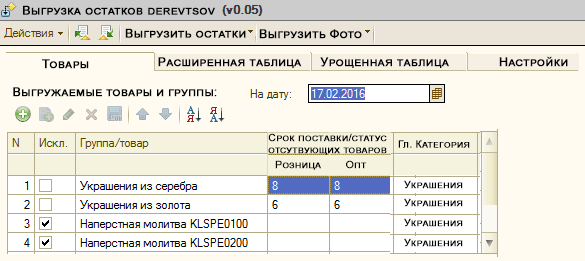 - Действия- выбор профиля из сохранённых ранее- Выгрузить остатки: Выпадающие окно со списком задач Выгрузить везде/Выгрузить в папку/Выгрузить на FTP- Выгрузить фото:Выпадающие окно со списком задач Выгрузить везде/Выгрузить в папку/Выгрузить на FTP(Не знаю можно ли сделать выгрузку фото за определенные дни если они обновлялись те логика такая, чтобы не выгружать всегда все фото, а выгружать только обновления с последней выгрузки если были или выгрузка добавленных изменённых фото за определенный период)Формирование названия фотографий при сохранении по следующей маски SKU-(порядковый номер без скобок) пример KLSPE01-1.jpg, KLSPE01-2.jpg-Таблица с выгружаемыми товарами:Логика работы как в обработке для выгрузки в базу, можно выбирать отдельный товар или группу, вкл/выкл их из выгружаемых товаров.- Сортировка/добавление стандартный функционал- Срок изготовления при 0, два текстовых поля, в которых можно ввести произвольное значение для товара или группы товаров-Категория, произвольное текстовое поле куда можно внести информацию для советующего столбца на выбранную группу товаров/отдельный товар- На дату, дата выгрузки товара 2. Расширенная таблица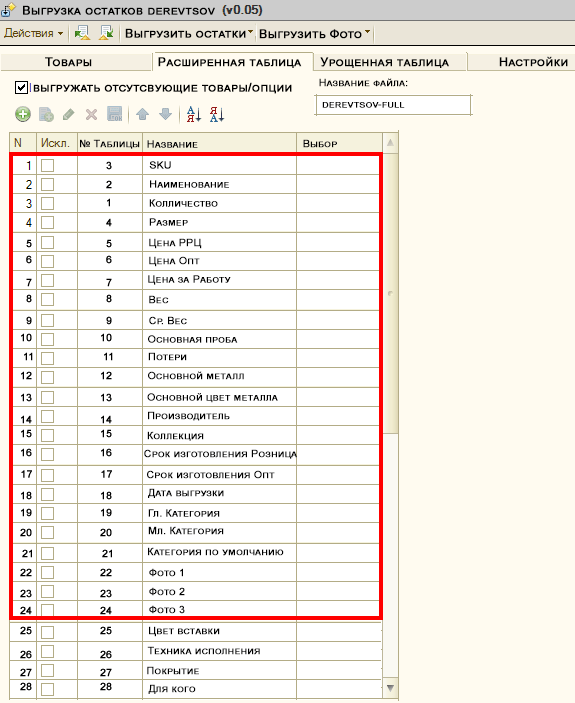 -Название файла: название файла по умолчанию если такой файл уже существует, то перезаписать(по умолчанию derevtsov-full)- Выгружать отсутствующие товары/опцииПо умолчанию вкл на этой вкладке. Логика работы: Выгружает товары которых нет в наличии, а также опцию размера которая использовалась в данном товаре из характеристики номенклатуры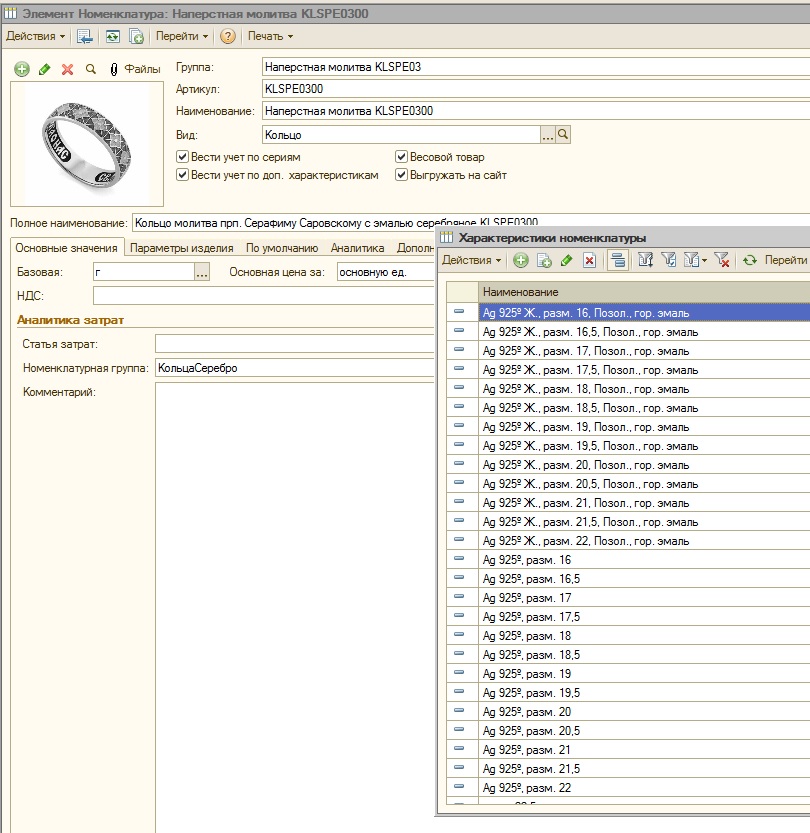 Тут видны повторяющиеся значения, но в выгрузке что бы ла выгружала одно и было сделано так если такой характеристики не было еще на складе, а значит и тут то можно было создать ее, и она выгружалась, поэтому тут есть повторяющиеся значения. Вообще нужно выгружать значение размера как опция без дополнительных подписей как тут отображается- Сортировка и добавление стандартные элементыСама таблица будет иметь следующий вид:N- Порядковый номер в этой таблицыИскл. – убирает выделенный столбец из выгрузки для расширенной таблицы все выключено по умолчанию№ Таблицы – порядковый номер при выгрузке таблицы, числовое значение для того что бы иметь возможность рассортировать порядок выгружаемых столбцов, по умолчанию номера совпадают с номерами строк в таблицы поля №Название – название шапки выгружаемого столбцаВыбор – выбор значения для столбца на пример тип ценЗначение столбцов:- Дата выгрузки - формирует текущею дату в формате день-месяц-год (17-02-2016), дата берется из главной вкладки Товары «На дату»- Коллекция – заполняется из соответствующего параметра «Коллекция» карточки товара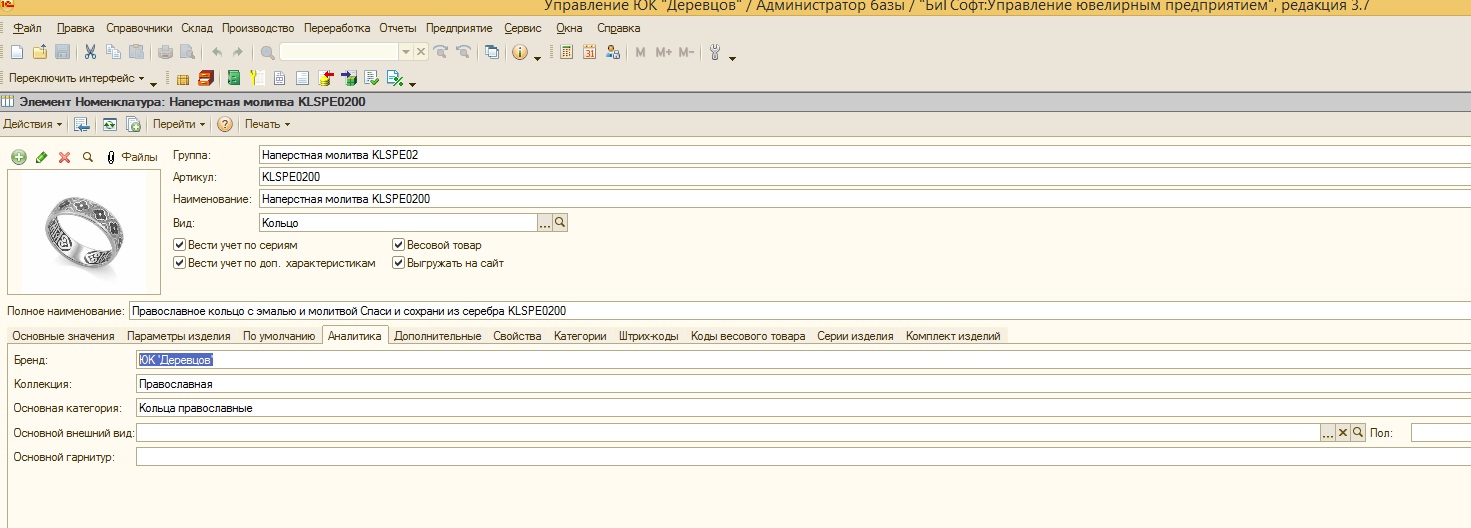 - Категория – заполняется равным значению в первом окне Товары- Вид изделия – заполняется из соответствующего параметра «Вид» карточки товара- SKU – заполняется из соответствующего параметра «Артикул» карточки товара- Название товара – заполняется из соответствующего параметра «Наименование» карточки товара- Количество – количество товара/опции на остатке, если 0 то 0- Размер – Заполняется из характеристики товара (пример для колец 16, 16,5, 17)- Цена РРЦ – заполняется цена по типу цен на данный товар/опцию соответствуют выбранному типу цен в поле выбор справа от ячейки. Логика заполнения при 0 количестве товара, если товар штучный, то цена просто берется, а если весовой, то цена рассчитывается по среднему весу из соответствующего параметра из карточки товара, если цены нет, то 0- Цена Опт – по аналогии с Цена РРЦ- Цена ИМ – по аналогии с Цена РРЦ- Цена за работу – по аналогии с Цена РРЦ- Цена за осн. Ед. РРЦ - цена за ед. продукции (шт./гр.) в соответствие с выбором типа цен- Цена за осн. Ед. ОПТ - цена за ед. продукции (шт./гр.) в соответствие с выбором типа цен- Вес – берется из характеристики серии данного изделия/опции- Ср. вес – берется из соответствующий характеристики в карточке товара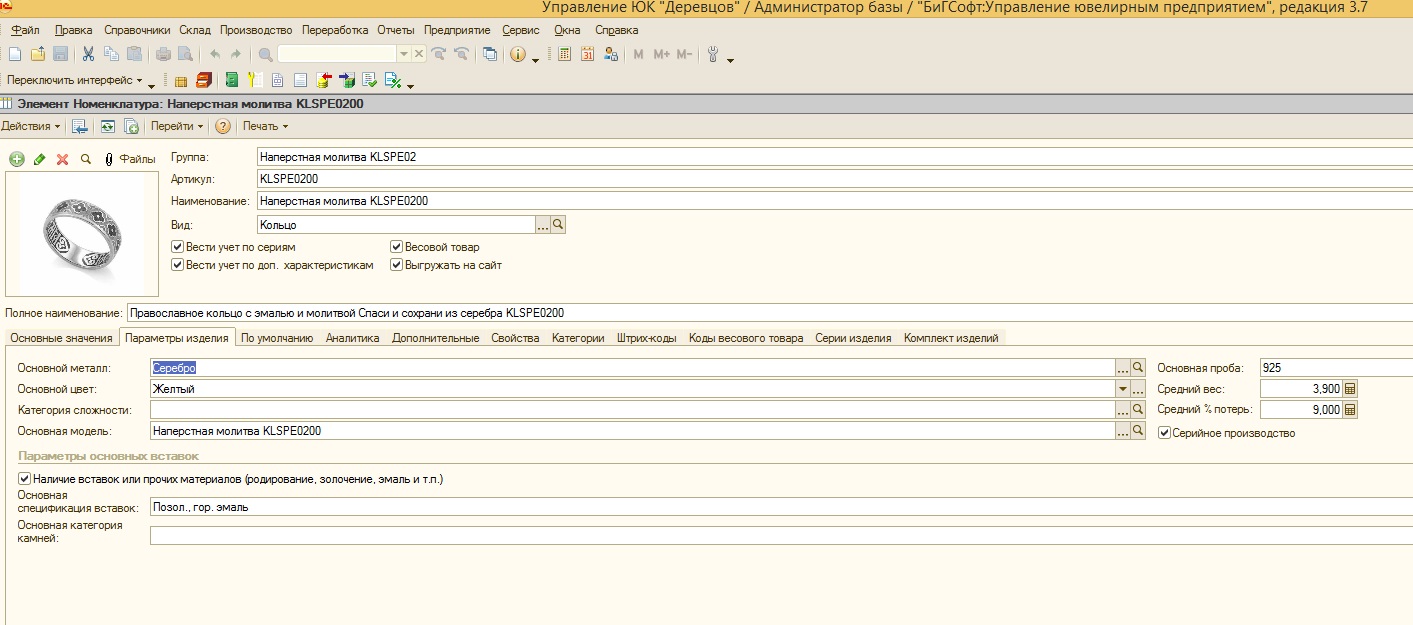 - Потери – берется из соответствующий характеристики в карточке товара- Основной металл – берется из соответствующий характеристики в карточке товара- Основная проба – берется из соответствующий характеристики в карточке товара- Основной цвет металла – берется из соответствующий характеристики в карточке товара- Производитель – характеристика «Бренд» в карточке товара- Срок изготовления при 0 Розница – Берется из главной вкладки «Товары» для каждого изделия/группы- Срок изготовления при 0 Опт – Берется из главной вкладки «Товары» для каждого изделия/группыФото 1/ Фото 2/ Фото 3/ Фото 4/ Фото 5 /Фото 6 – ячейки для выгрузки названия и пути фото изделий по порядковому номеру, если нет, то пусто. Путь задается на вкладке «Настройки» для Расширенной таблицы и Упрощенной отдельно. Пример: Путь указан как https://derevtsov.com/image, а название KLS01-1.jpg, то значение ячейки равно https://derevtsov.com/image/KLS01-1.jpgСтолбцы с 1 по 27 являются зарезервированными, все последующие столбцы добавляются динамически со значениями равными «Свойству» для каждого товара путем их выбора вручную: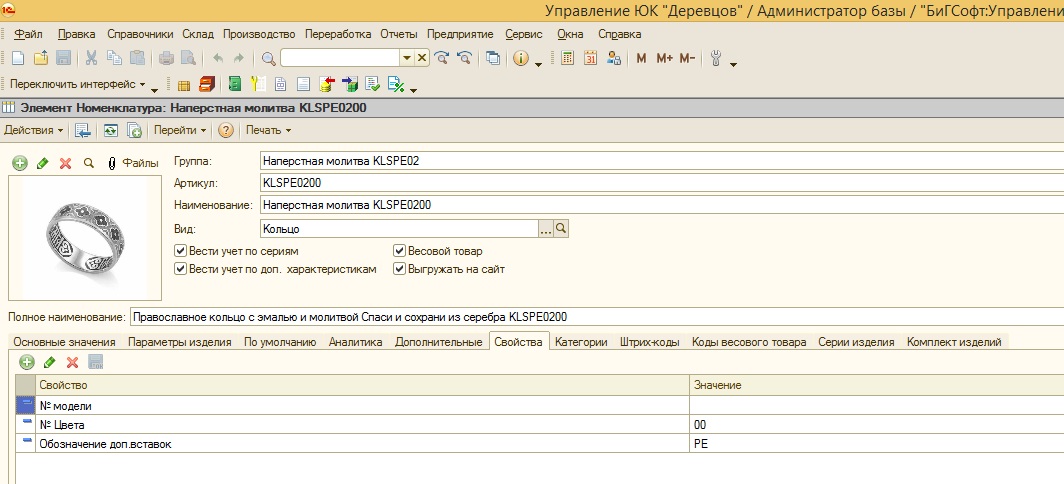 3. Упрощенная таблица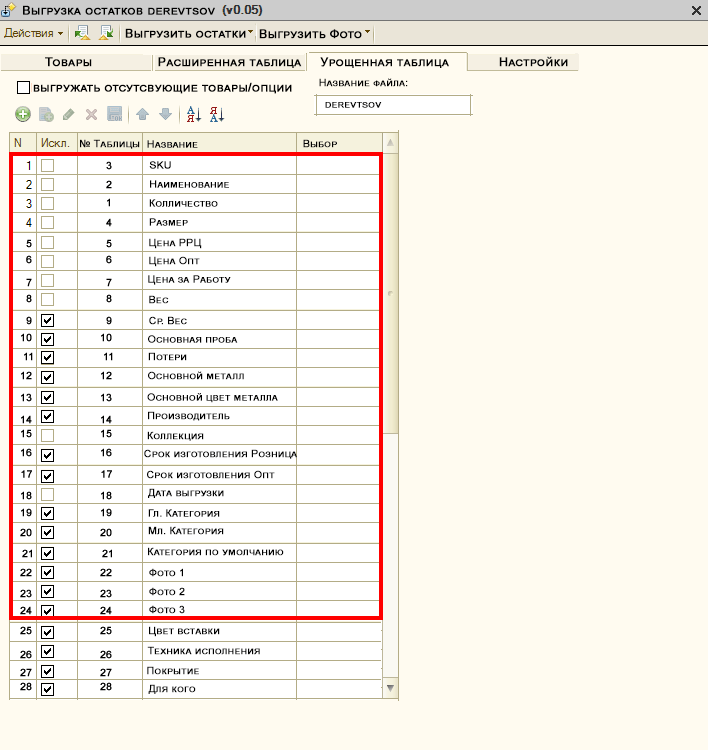 Данная вкладка повторяет значения по умолчанию предыдущей таблицы, за исключением отключенных товаров равных 0, другое название файла и отключенными некоторыми зарезервированными таблицами, а также всеми динамическими, но с возможностью их включения:Название файла по умолчанию - derevtsov4. Настройка- Данная вкладка содержит настройку выбора складов для выгрузки- Выбор папки для сохранения файлов выгрузки, фотографий- Возможность указать в каких форматах делать сохранение. csv – CSV (разделители - запятые) «;» кодировка ANSI. xml Таблица XML 2003 кодировка UTF-8 (без-BOM)- Настройки 2 FTP (или динамический выбор как сделан в узле обмена), где есть выбор папки для сохранения файлов выгрузки и папки для фото тк подпапка для фото может находится по иерархии выше места хранения файлов выгрузки. FTP может использоваться один из 2 или вообще не использоваться.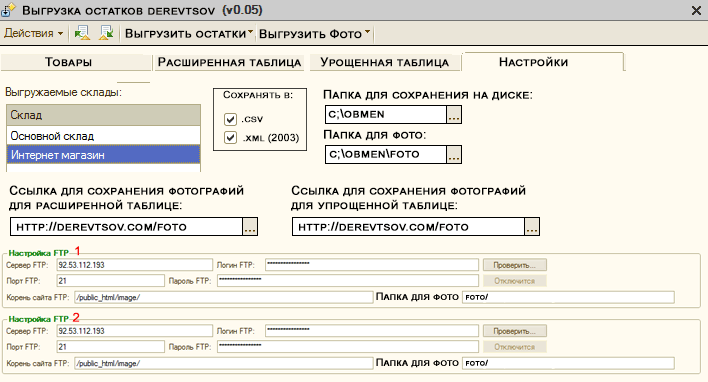 NИсклГруппа/товарСрок изготовления при 0Срок изготовления при 0КатегорияNИсклГруппа/товарРозницаОптКатегория1Украшения из серебра1490Православные изделия2Украшения из золота1490Православные изделия3xКольцо klspe011490Православные изделияNИскл.№ ТаблицыНазваниеВыбор11Дата выгрузки22Коллекция33Категория44Вид изделия55SKU66Название товара77Количество88Размер99Цена РРЦЦена РРЦ1010Цена ОптЦена Опт1111Цена ИМЦена ИМ1212Цена за работуЦена за работу1333Цена за осн. Ед. РРЦЦена РРЦ1434Цена за осн. Ед. ОПТЦена Опт1413Вес1514Ср. вес1615Потери1716Основной металл1817Основная проба1918Основной цвет металла2019Производитель2120Срок изготовления при 0 Розница2221Срок изготовления при 0 Опт2322Фото 12423Фото 22524Фото 32625Фото 42726Фото 52827Фото 62928Цвет вставки3029Техника исполнения3130Покрытие3231Для когоNИскл.№ ТаблицыНазваниеВыбор11Дата выгрузки22Коллекция33Категория44Вид изделия55SKU66Название товара77Количество88Размер99Цена РРЦ1010Цена Опт1111Цена ИМ1212Цена за работу1313Вес14х14Ср. вес15х15Потери16х16Основной металл17х17Основная проба18х18Основной цвет металла1919Производитель20х20Срок изготовления при 0 Розница21х21Срок изготовления при 0 Опт22х22Фото 123х23Фото 224х24Фото 325х25Фото 426х26Фото 527х27Фото 628х28Цвет вставки29х29Техника исполнения30х30Покрытие31х31Для кого